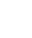 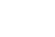 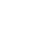 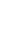 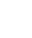 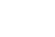 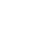 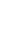 InhoudDoelgroep	Artikel 1Elke inwoner met zijn hoofdverblijfplaats in de gemeente Herselt of die verblijft in een erkende instelling en onder bevoegdheid van Herselt valt, kan bij het OCMW terecht voor een tussenkomst Energiefonds als hij/zij:beschikt over een variabel energiecontract;beschikt over de jaarafrekening van afgelopen betalingsjaarbeschikt over een bescheiden inkomen:Personen met een netto gezinsinkomen van (bedragen zijn gebaseerde op de referentie-budgetten van Cebud (https://www.referentiebudget.be/)< €2.500 als gezin met kinderen< €2.150 als koppel zonder kinderen < €1.600 als alleenstaande	Artikel 2	Volgende personen komen expliciet niet in aanmerking voor een tussenkomst:personen die een sociaal tarief genieten voor elektriciteit en/of aardgas (rechthebbenden zie Sociaal tarief voor elektriciteit en/of aardgas | FOD Economie (fgov.be))personen die de afgelopen winterperiode recht gehad hebben op minimale levering Artikel 3Alle aanvragen vereisen een positief advies van de behandelende maatschappelijk assistent. Indien het bijzonder comité voor de sociale dienst, op advies van de maatschappelijk assistent, oordeelt dat een aanvrager – ondanks voldaan aan bovenstaande voorwaarden – deze toelage niet nodig heeft, zal geen toekenning gebeuren.Aanvraag	Artikel 4Aanvragers dienen zelf een aanvraag te richten aan het OCMW om een toelage te ontvangen.	Artikel 5	De aanvrager dient volgende bewijsstukken voor te leggen:bewijs gezinsinkomen: loonfiches / inkomstenbewijzen van de laatste 3 maanden voorgaande aan de aanvraagbewijs afrekening	Wat tellen we mee in het gezinsinkomen?beroepsinkomstenziekte-uitkeringenwerkloosheidsuitkeringenpensioenenpersoonlijke onderhoudsgeldeninkomsten uit onroerende goederen volgens KI (kadastraal inkomende inkomensvervangende tegemoetkoming, toegekend aan personen met een handicap;het leefloon (of equivalent leefloon).	Wat telt niét mee om je inkomen te berekenen?toeslagen uit het Groeipakket;alimentatie voor je kinderen;maaltijd- en ecocheques;onkostenvergoeding voor vrijwilligers;integratietegemoetkomingen voor personen met een handicap, het zorgbudget voor zwaar zorgbehoevende, het zorgbudget voor ouderen met een zorgnood, het zorgbudget voor mensen met een handicap, een tegemoetkoming voor de huur of aankoop van een mobiliteitshulpmiddel, een tegemoetkoming voor zorg in een woonzorgcentrum, centrum voor kortverblijf of dagverzorgingscentrumArtikel 6De aanvrager verklaart zich akkoord dat het OCMW de gezinssamenstelling raadpleegt via de Kruispuntbank Sociale Zekerheid (KSZ).Het OCMW zal enkel informatie opvragen die te maken heeft met de aanvraag. Toelage	Artikel 7	De éénmalige jaarlijkse tussenkomst Energiefonds bedraagt:€ 350 voor huishoudens met 1 inkomen  (al dan niet met kinderen ten laste)€ 250 voor huishoudens met 2 inkomens  (al dan niet met kinderen ten laste)Uitzonderingen	Artikel 8	In uitzonderlijke situaties kan het bijzonder comité voor de sociale dienst afwijken van dit 	reglement.	Onder uitzonderlijke situaties kan onder andere het volgende worden verstaan: schuldenlast, 	uitzonderlijke hoge uitgaven in verhouding tot de inkomsten, de specifieke sociale context 	van de aanvrager.Inwerkingtreding	Artikel 9	Dit reglement treedt in werking vanaf 1 juli 2023.